Пояснительная записка к рабочей программе по английскому языку для 11 класса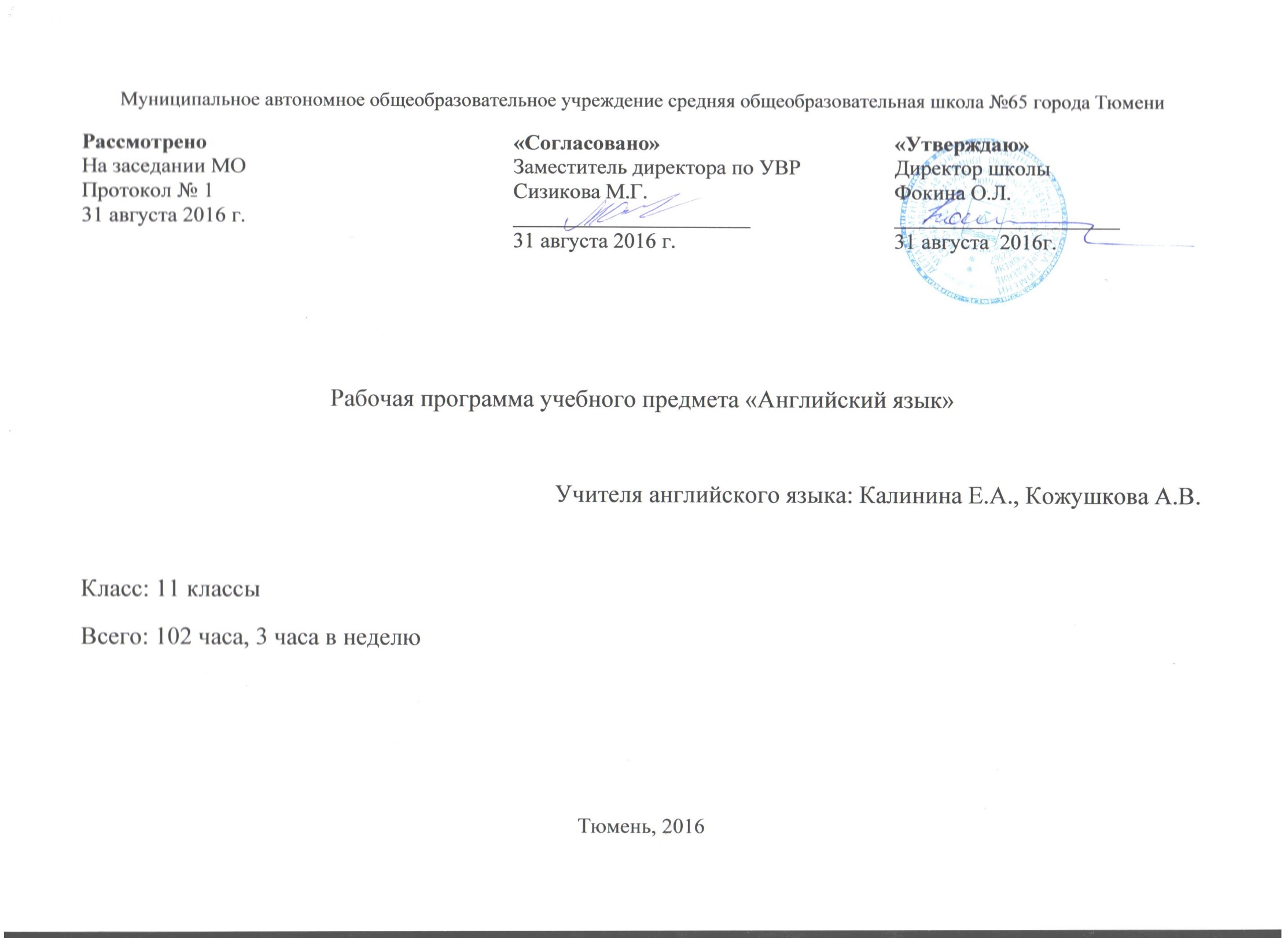 Рабочая программа составлена  в соответствии с Федеральным законом РФ "Об образовании в Российской Федерации"; требованиями федерального компонента Государственного образовательного стандарта среднего (полного) общего образования, на основе  Примерной программы среднего (полного) общего образования по английскому языку; авторской программы Апальков В.Г.  Программа общеобразовательных учреждений,  Просвещение, 2011.  Авторская программа соответствует учебнику Афанасьева О.В., Дули Д., Михеева И.В., Эванс В., Оби Б. Английский язык. Spotlight. Английский в фокусе. 11 класс М.: ExpressPublishing: Просвещение, 2012.Учебный план для третьей ступени образования ориентирован на двухлетний нормативный срок освоения образовательных программ среднего общего образования по модели универсального (непрофильного) обучения.Структура:Рабочая программа по английскому языку включает разделы: пояснительную записку; цели изучения английского языка, основное содержание с распределением учебных часов по разделам курса, требования к уровню подготовки выпускников, календарно-тематическое планирование.Цели изучения английского языкаЦелью программы является обеспечение организационно-педагогических и методических условий для дальнейшего развития иноязычной коммуникативной компетенции, которая включает:речевую компетенцию – совершенствование коммуникативных умений в четырех основных видах речевой деятельности (говорении, аудировании, чтении и письме); умений планировать свое речевое и неречевое поведение;языковую компетенцию – овладение новыми языковыми средствами в соответствии с отобранными темами и сферами общения: увеличение объема используемых лексических единиц; развитие навыков оперирования языковыми единицами в коммуникативных целях;социокультурную компетенцию – увеличение объема знаний о социокультурной специфике страны/стран изучаемого языка, совершенствование умений строить свое речевое и неречевое поведение адекватно этой специфике, формирование умений выделять общее и специфическое в культуре родной страны и страны изучаемого языка;компенсаторную компетенцию – дальнейшее развитие умений выходить из положения в условиях дефицита языковых средств при получении и передаче иноязычной информации;учебно-познавательную компетенцию – развитие общих и специальных учебных умений, позволяющих совершенствовать учебную деятельность по овладению иностранным языком, удовлетворять с его помощью познавательные интересы в других областях знания.формирование готовности к самостоятельному и непрерывному изучению иностранного языка, дальнейшему самообразованию с его помощью, использованию иностранного языка в других областях знаний; способности к самооценке через наблюдение за собственной речью на родном и иностранном языках; личностному самоопределению в отношении их будущей профессии; социальная адаптация; формирование качеств гражданина и патриота.К основным задачам программы относятся:Конкретизация содержания предметных тем.Распределение учебных часов по темам курса и последовательность изучения тем и языкового материала с учетом логики учебного процесса, возрастных особенностей учащихся, внутрипредметных и межпредметных связей.Конкретизация методов и технологий обучения.Промежуточная аттестацияПромежуточная текущая  аттестация проводится в форме тематических контрольных работ, зачетов:Выполнение заданий по завершении модуля (SpotlightonExams). Аудиторная работа.Выполнение заданий по завершении модуля (ProgressCheck). Домашняя (самостоятельная) работа. Контроль и коррекция в дистанционном (электронном) режиме.Зачётная работа в формате ЕГЭ по окончании полугодия.В конце учебного года проводится итоговая контрольная работа.Описание места предмета в учебном планеУчебный план  отводит 3 учебных часа в неделю для обязательного изучения иностранного языка в 11 классе, в соответствии с годовым календарным учебным графиком - 34 учебные недели, 102 часа в год.Содержание курса  на уровне среднего полного образованияВесь учебный материал УМК “Spotlight” для 11‐го класса разделен на 8 блоков, каждый из которых включает в себя уроки из учебника, рабочей тетради и книги для чтения.Предметное содержаниеПредметное содержание речи реализуется в воспитательном, познавательном (социокультурном) и учебном аспектах иноязычной культуры.Взаимоотношения в семье;Межличностные отношения с друзьями;Ответственность (повседневная жизнь, преступление и наказание, права и обязанности);Досуг молодежи, здоровье и забота о нем;Повседневная жизнь семьи, условия проживания в городе, проблемы современного города;Средства массовой информации;Планы на будущее;Путешествия.Содержание воспитательного аспектаСредствами учебного предмета продолжается развитие и воспитание школьников, а именно:обеспечивается развитие способности и готовности старшеклассников к самостоятельному и непрерывному изучению иностранного языка, к дальнейшему самообразованию с его помощью, к использованию иностранного языка в других областях знаний;формируется способность к самооценке через наблюдение за собственной речью на родном и иностранном языках;стимулируется личностное самоопределение учащихся в отношении их будущей профессии, их социальная адаптация; формируются качества гражданина и патриота.Содержание познавательного (социокультурного) аспектаРазвитие страноведческих знаний и умений, основанных на сравнении фактов родной культуры и культуры стран изучаемого языка. Увеличение их объема за счет новой тематики и проблематики речевого общения, в том числе межпредметного характера.Содержание учебного аспектаУчебный аспект направлен на достижение предметных результатов среднего полного образования. Содержание учебного аспекта составляют коммуникативные умения по видам речевой деятельности и языковые средства и навыки пользования ими.Коммуникативные умения по видам речевой деятельностиГоворениеДиалогическая речьСовершенствование умений участвовать в диалогах этикетного характера, диалогах-расспросах, диалогах-побуждениях к действию, диалогах-обменах информацией, а также в диалогах смешанного типа, включающих элементы разных типов диалогов на основе новой тематики, в тематических ситуациях официального и неофициального повседневного общения.Развитие умений:участвовать в беседе/дискуссии на знакомую тему,осуществлять запрос информации,обращаться за разъяснениями,выражать свое отношение к высказыванию партнера, свое мнение по обсуждаемой теме.Объем диалогов – до 6–7 реплик со стороны каждого учащегося.Монологическая речьСовершенствование умений устно выступать с сообщениями в связи с увиденным /прочитанным, по результатам работы над иноязычным проектом.Развитие умений:делать сообщения, содержащие наиболее важную информацию по теме/проблеме;кратко передавать содержание полученной информации;рассказывать о себе, своем окружении, своих планах, обосновывая свои намерения/поступки;рассуждать о фактах/событиях, приводя примеры, аргументы, делая выводы; описывать особенности жизни и культуры своей страны и страны/стран изучаемого языка.Объем монологического высказывания 12–15 фраз.АудированиеДальнейшее развитие понимания на слух (с различной степенью полноты и точности) высказываний собеседников в процессе общения, а также содержание аутентичных аудио- и видеотекстов различных жанров и длительности звучания до 3х минут:понимания основного содержания несложных звучащих текстов монологического и диалогического характера: теле- и радиопередач в рамках изучаемых тем;выборочного понимания необходимой информации в объявлениях и информационной рекламе;относительно полного понимания высказываний собеседника в наиболее распространенных стандартных ситуациях повседневного общения.Развитие умений:отделять главную информацию от второстепенной;выявлять наиболее значимые факты;определять свое отношение к ним, извлекать из аудио текста необходимую/интересующую информацию.ЧтениеДальнейшее развитие всех основных видов чтения аутентичных текстов различных стилей: публицистических, научно-популярных, художественных, прагматических, а также текстов из разных областей знания (с учетом межпредметных связей):ознакомительного чтения – с целью понимания основного содержания сообщений, репортажей, отрывков из произведений художественной литературы, несложных публикаций научно-познавательного характера;изучающего чтения – с целью полного и точного понимания информации прагматических текстов (инструкций, рецептов, статистических данных);просмотрового/поискового чтения – с целью выборочного понимания необходимой/интересующей информации из текста статьи, проспекта.Развитие умений:выделять основные факты;отделять главную информацию от второстепенной;предвосхищать возможные события/факты;раскрывать причинно-следственные связи между фактами;понимать аргументацию;извлекать необходимую/интересующую информацию;определять свое отношение к прочитанному.Письменная речьРазвитие умений писать личное письмо, заполнять анкеты, бланки; излагать сведения о себе в форме, принятой в англоязычных странах (автобиография/резюме); составлять план, тезисы устного/письменного сообщения, в том числе на основе выписок из текста.Развитие умений: расспрашивать в личном письме о новостях и сообщать их; рассказывать об отдельных фактах/событиях своей жизни, выражая свои суждения и чувства; описывать свои планы на будущее.Языковые средства и навыки пользования ими.В процессе обучения по УМК осуществляется систематизация языковых знаний школьников, полученных в основной школе, продолжается овладение учащимися новыми языковыми знаниями и навыками в соответствии с требованиями базового уровня владения английским языком.ОрфографияСовершенствование орфографических навыков, в том числе применительно к новому языковому материалу, входящему в лексико-грамматический минимум базового уровня.Фонетическая сторона речиСовершенствование слухопроизносительных навыков, в том числе применительно к новому языковому материалу, навыков правильного произношения; соблюдение ударения и интонации в английских словах и фразах; ритмико-интонационных навыков оформления различных типов предложений.Лексическая сторона речиЛексический минимум выпускников полной средней школы составляет 1400 лексических единиц.Расширение потенциального словаря за счет овладения интернациональной лексикой, новыми значениями известных слов и новых слов, образованных на основе продуктивных способов словообразования. Развитие навыков распознавания и употребления в речи лексических единиц, обслуживающих ситуации в рамках тематики основной и старшей школы, наиболее распространенных устойчивых словосочетаний, реплик-клише речевого этикета, характерных для культуры англоязычных стран; навыков использования словарей.Грамматическая сторона речиПродуктивное овладение грамматическими явлениями, которые ранее были усвоены рецептивно и коммуникативно-ориентированная систематизация грамматического материала, усвоенного в основной школе:Совершенствование навыков распознавания и употребления в речи изученных ранее коммуникативных и структурных типов предложения; систематизация знаний о сложносочиненных и сложноподчиненных предложениях, в том числе условных предложениях с разной степенью вероятности: вероятных, маловероятных и невероятных: Conditional I, II ,III.Формирование навыков распознавания и употребления в речи предложений с конструкцией “I wish…” (I wish I had my own room), конструкцией “so/such + that” (I was so busy that forgot to phone to my parents), эмфатическихконструкцийтипа It’s him who …, It’s time you did smth.Совершенствование навыков распознавания и употребления в речи глаголов в наиболее употребительных временных формах действительного залога: PresentSimple, FutureSimple и PastSimple, Present и PastContinuous, Present и PastPerfect; модальных глаголов и их эквивалентов.Знание признаков и навыки распознавания и употребления в речи глаголов в следующих формах действительного залога: PresentPerfectContinuous и PastPerfectContinuous и страдательного залога: PresentSimplePassive, FutureSimplePassive, PastSimplePassive, PresentPerfectPassive.Знание признаков и навыки распознавания при чтении глаголов в PastPerfectPassive, FuturePerfectPassive; неличных форм глагола (Infinitive, Participle I и Gerund) без различения их функций.Формирование навыков распознавания и употребления в речи различных грамматических средств для выражения будущего времени: SimpleFuture, tobegoingto, PresentContinuous.Совершенствование навыков употребления определенного/ неопределенного/ нулевого артиклей; имен существительных в единственном и множественном числе (в том числе исключения). Совершенствование навыков распознавания и употребления в речи личных, притяжательных, указательных, неопределенных, относительных, вопросительных местоимений; прилагательных и наречий, в том числе наречий, выражающих количество (many/much, few/a few, little/ a little); количественных и порядковых числительных.Систематизация знаний о функциональной значимости предлогов и совершенствование навыков их употребления: предлоги, во фразах, выражающих направление, время, место действия; о разных средствах связи в тексте для обеспечения его целостности, например, наречий (firstly, finally , atlast, intheend, however, etc.).Тематическое планированиеТребования к результатамВ результате изучения английского языка по УМК и программе выпускник должензнать/пониматьзначения новых лексических единиц, связанных с тематикой данного этапа обучения и соответствующими ситуациями общения, в том числе оценочной лексики, реплик-клише речевого этикета, отражающих особенности культуры страны/стран изучаемого языка;значение изученных грамматических явлений в расширенном объеме;страноведческую информацию из аутентичных источников, обогащающую социальный опыт школьников: сведения о стране/странах изучаемого языка, их науке и культуре, исторических и современных реалиях, общественных деятелях, месте в мировом сообществе и мировой культуре, взаимоотношениях с нашей страной, языковые средства и правила речевого и неречевого поведения в соответствии со сферой общения и социальным статусом партнера;уметьв области говорения:  вести диалог, используя оценочные суждения, в ситуациях официального и неофициального общения (в рамках изученной тематики); беседовать о себе, своих планах; участвовать в обсуждении проблем в связи с прочитанным/прослушанным иноязычным текстом, соблюдая правила речевого этикета;рассказывать о своем окружении, рассуждать в рамках изученной тематики и проблематики; представлять социокультурный портрет своей страны и страны/стран изучаемого языка;в области аудирования:относительно полно и точно понимать высказывания собеседника в распространенных стандартных ситуациях повседневного общения, понимать основное содержание и извлекать необходимую информацию из различных аудио- и видеотекстов: прагматических (объявления, прогноз погоды), публицистических (интервью, репортаж), соответствующих тематике данной ступени обучения;в области чтения:читать аутентичные тексты различных стилей: публицистические, художественные, научно-популярные, прагматические – используя основные виды чтения (ознакомительное, изучающее, поисковое/просмотровое) в зависимости от коммуникативной задачи;в области письменной речи:писать личное письмо, заполнять анкету, письменно излагать сведения о себе в форме, принятой в стране/странах изучаемого языка, делать выписки из иноязычного текста;использовать приобретенные знания и умения в практической деятельности и повседневной жизни для:общения с представителями других стран, ориентации в современном поликультурном мире;получения сведений из иноязычных источников информации (в том числе через Интернет), необходимых в образовательных и самообразовательных целях;К завершению обучения в старшей школе на базовом уровне учащиеся достигают уровень, приближающейся к общеевропейскому пороговому уровню В2 подготовки по английскому языку. К завершению обучения на базовом уровне по УМК в 11-м классе учащиеся достигают уровень, приближающейся к общеевропейскому пороговому уровню В1 подготовки по английскому языку.Критерии и нормы оценки знаний и умений обучающихсяКритерии оценивания говорения. Монологическая форма.«5» - объем монологических высказываний – 15 фраз; речь свободная без пауз, логически построен текст, фонетические ошибки не учитываются, но исправляются, лексический и грамматический уровень соответствует требованию программы, 1-2 ошибки, исправленные учеником, 2-3 фонетические ошибки.«4» - объем высказываний соответствует требованиям к «5», до 3-4 фонетических ошибок, 2-3 грамматические ошибки, исправленные учителем.«3» - при нарушении нормативных объемов высказывания (не менее 51%), 5-6 фонетических ошибок, до 10 ошибок различного характера.«2» - объем высказываний менее 50% нормативных требований, количество ошибок разного характера более 10.Критерии оценивания говорения. Диалогическая форма.«5» - до 10 реплик; речь свободная без пауз, логически построен текст, фонетические ошибки не учитываются, но исправляются, лексический и грамматический уровень соответствует требованию программы, 1-2 ошибки, исправленные учеником, 2-3 фонетические ошибки«4» - объем высказываний соответствует требованиям к «5», до 3-4 фонетических ошибок, 2-3 грамматические ошибки, исправленные учителем.«3» - при нарушении нормативных объемов высказывания (не менее 51%), 5-6 фонетических ошибок, до 10 ошибок различного характера.«2» - объем высказываний менее 50% нормативных требований, количество ошибок разного характера более 10АудированиеОценка «5» ставится: полное понимание текста, отсутствие фактических ошибок, допускается 1-2 ошибки грамматического, фонетического характера, ученик исправляет их сам.Оценка «4» ставится: допускается 1-2 фактические ошибки, ученик исправляет ошибки с помощью наводящих вопросов, 2-3 ошибки разного характера.Оценка «3» ставится: 50% + 1% понятого в тексте, ошибки, которые не нарушают процесс коммуникации, допускается русский язык при проверке понимания.Оценка «2»: Частичное понимание менее 10% , количество ошибок нарушает процесс коммуникации.ЧтениеОценка «5» ставится: полное понимание текста, умение выделить тему, основную мысль, допускается 1 ошибка в неточности формулировки темы при детальном понимании содержания текста, ошибки грамматического характера ученик исправляет сам.Оценка «4» ставится: полное понимание текста, допускается 2-3 логические ошибки и ошибки любого характера, грамматические ошибки исправляются с помощью учителя.Оценка «3» ставится: понимание содержания текста и выполнение заданий не менее 50%, допускается русский язык при проверке понимания.Оценка «2» ставится: непонимание текста, невыполнение задания, выполнение менее 50%.Критерии оценивания самостоятельных письменных и контрольных работ.«5» - соблюдение культуры записи, поля, № упражнения, страница, число, полупечатный шрифт, оформление титульного листа тетради, выполнение домашнего задания без грамматических ошибок; словарный диктант из 10 слов – 1 ошибка или 2 поправки; творческая работа: (сочинение, изложение, составление плана и т. п.)объем монологических высказываний – 15 фраз,логически построен текст, лексический и грамматический уровень соответствует требованию программы, 1-2 ошибки, исправленные учеником.«4» - словарный диктант из 10 слов – 3 ошибки и не более 2 поправок; грамматические ошибки до 5 ошибок разного характера.«3» - словарный диктант из 10 слов – 51% безошибочного письма, грамматические ошибки до 10 ошибок разного характера.«2» - словарный диктант из 10 слов – менее 50% правильно написанных слов, грамматические ошибки более 10 ошибок разного характера.Методическое обеспечение:Федеральный компонент Государственных образовательных стандартов начального общего, основного общего и среднего (полного) образования (Приложение к приказу Минобразования России от 5 марта 2004 года № 1089);Примерная программа среднего (полного) образования по английскому языку. Английский язык. Содержание образования. – М.: Вентана – Граф;Учебник «Английский в фокусе» для одиннадцатого класса общеобразовательных организаций/ О.В.Афанасьева, И.В.Михеева, В.Эванс, Д.Дули, Б.Оби - М.: ExpressPublishing: Просвещение, 2014.Ваулина Ю.Е. Сборник контрольных заданий к учебнику «Spotlight-11» для 11 класса общеобразовательных школ/Ю.Е. Ваулина.- М: Просвещение, 2014.Интернет-страница курса ( www.spotlightonrussia.ru)КАЛЕНДАРНО – ТЕМАТИЧЕСКОЕ ПЛАНИРОВАНИЕ 11 классСодержание курсаКоличество часов1.Взаимоотношения в семье122.Межличностные отношения с друзьями123.Ответственность (повседневная жизнь, преступление и наказание, права и обязанности)104.Досуг молодежи, здоровье и забота о нем145.Повседневная жизнь семьи, условия проживания в городе, проблемы современного города156.Средства массовой информации157.Планы на будущее128.Путешествия12№ п/пДата урокаДата урокаТема урокаДомашнее задание№ п/ппланфактТема урокаЛексикаГрамматикаГоворениеЧтениеАудированиеПисьмоДомашнее заданиеМОДУЛЬ 1        Взаимоотношения в семье (12 часов)МОДУЛЬ 1        Взаимоотношения в семье (12 часов)МОДУЛЬ 1        Взаимоотношения в семье (12 часов)МОДУЛЬ 1        Взаимоотношения в семье (12 часов)МОДУЛЬ 1        Взаимоотношения в семье (12 часов)МОДУЛЬ 1        Взаимоотношения в семье (12 часов)МОДУЛЬ 1        Взаимоотношения в семье (12 часов)МОДУЛЬ 1        Взаимоотношения в семье (12 часов)МОДУЛЬ 1        Взаимоотношения в семье (12 часов)МОДУЛЬ 1        Взаимоотношения в семье (12 часов)МОДУЛЬ 1        Взаимоотношения в семье (12 часов)11a Чтение и лексика.Родственные узы, семья.1. Изучение новых лексических единиц по теме  «Семья». Совершенствование навыков чтения с поиском необходимой информации по теме «Семья».Активная:Brother-in-law, divorced, engaged, ex-husband, grandson, great-grandfather, half sister, in-laws, married, mother-in-law, nephew, separated, single, single parent family, stepfather, twin sister, widow с. 10, упр. 3, 4, 5, с.11, упр. 6.Монологическая речьс. 11, упр. 7Ознакомительное чтениес. 10, упр. 1Поисковое чтение С. 10, упр. 2с. 10, упр. 3.  Рассказ о своей семьеС. 11, упр. 8 у.8с. 11 (уч)21bАудирование и устная речь.Взаимоотношения.2.Совершенствование навыков аудирования при работе с текстом по теме «Семейные взаимоотношения».Активная:Concern, connection, famous, fault, interfere, involve, pleased with, popular, recognise, refuse, relationship, typical, usual, worry, approve of sb/ sth, depend on, object to, rely on, show off, take care of, tell off, be close to sb, break a promise, get on one’s nerves, have an argument, keep yourself to yourself, make a promise, make friends with sb, put the blame on sb, say hello to sbс. 12, упр. 1, 2с. 13, упр. 9с. 156, упр. 1, 4	Способы выражения жалобы, извинения, приглашения, принятия/ отказа от приглашения; Диалогическая речьс. 13, упр. 5, 7Монологическая речьс. 12, упр. 1Поисковое чтение с. 13, упр. 6Выборочное понимание информациис. 12, упр. 4, с. 13, упр. 6;Полное понимание информацииС. 13, упр. 8	Краткое изложение своего отношения к проблемес. 13, упр. 10. у.10 с.13 (уч)341c Грамматика. Времена английского глагола.3-4. Повторение грамматического материала по теме «Настоящее, будущее, прошедшее время».Слова с предлогами for, about, toС. 15, упр. 8, 9Фразовый глагол comeР.Т. с. 7, упр. 9Формы настоящего времениС. 14, упр.1, 2С. 164, упр. 1, 2, 3*Формы будущего времениС. 14, упр. 3, 4С. 164, упр. 4, 5*С. 165, упр. 6*Формы прошедшего времениС. 14, упр. 5Конструкция used to-be/ get used to-wouldС. 15, упр. 7Диалогическая речьс. 15, упр. 6Изучающее чтениеС. 14, упр. 1упр.10 с.15 (уч)с. 165, упр. 7, 10 (уч)51d Литература.О.Уайлд «Преданный друг»5. Совершенствование навыков изучающего чтения  и аудирования по тексту «Преданный друг».ЛЕ по теме дружба, отношенияС. 16, упр. 4.ИронияС. 17, упр. 5Монологическая речьС.17, упр. 6;Диалогическая речь С. 17, упр. 8.	Поисковое чтениеС. 16, упр. 2;Изучающее чтениеС. 16, упр. 3.Полное понимание информациис. 17, упр. 9b.Краткое изложение отношения к проблемеС. 17, упр. 8 b,Диалогс. 17, упр. 9а у. 7,8 с.17 (уч)61eПисьмо.Описание внешности человека.6. Совершенствование навыков письма по теме «Описание людей».Черты характераС. 19, упр. 4, 5, 6ВнешностьС. 18, упр. 3Слова-связкиС. 20, упр. 7Р.Т. с. 9, упр. 2		Монологическая речьС. 19, упр. 3bДиалогическая речьС. 20, упр. 9аПросмотровое чтениеС. 18, упр. 2;Поисковое чтениеС. 18, упр. 3.Алгоритм написания статьи о человекеС.18, упр. 1;Р.Т. с.9, упр. 4.у.6с.19 (уч) 7Культуроведение Многонациональная Британия.7. Совершенствование навыков поискового чтения  по теме «Молодёжная мода в Британии»ЛЕ по теме Культура, национальностиС.21, упр. 3.Диалогическая речьС. 21, упр. 4, 5Поисковое чтениеС.21, упр. 2.Составление тезисов устного сообщенияС. 21, упр. 4, 5Журнал Spotlight on Russia (читать)8Межкультурные связи. История 8. Совершенствование навыков коммуникативного общения по теме «Мультикультурная Британия».Average, household, nursery, servant, running water, pump, coal mine, cotton mill, chimney sweep, fairground, fireworks displaysС. 22, упр. 2Формы настоящего, будущего и прошедшего времениС. 22, упр. 2Монологическая речьС. 22, упр. 3, 4Изучающее чтениеС. 22, упр. 2Понимание основной информацииС. 22, упр. 3Сочинение “Myfamily”9Экология.Охрана окружающей среды.9. Совершенствование навыков чтения с полным пониманием по теме «Экология».ЛЕ по темеЭкология, мусорС.23, упр. 4.Монологическая речьС.23, упр. 1, 2Диалогическая речьС. 23, упр. 6, 7	Просмотровое чтениеС.23, упр. 3Выборочное понимание информацииС. 23, упр. 5Проект «Clean, green neighbourhood!».у. 6.с.23 (уч)10111 Практикум по выполнению различных видов заданий.(чтение, аудирование, грамматика,письмо, лексика)10. Тренировка в употреблении грамматического материала по тексту «Русская примадонна».11.Развитие навыков коммуникативного общения по тексту «Соседи Нью-Йорка».С. 25, упр. UseofEnglishС. 25, упр. UseofEnglish	С. 25, упр. SpeakingР.Т. с.11, упр.1		С. 24, упр. Listeningс. 25, упр. WritingПисьмо, с.25Подготовиться к контрольной работе12Контрольная работа12. Контрольная работапо теме «Взаимоотношения в семье»Контроль усвоения лексического и грамматического материала, а так же умений читать, писать и способность к коммуникации.Контроль усвоения лексического и грамматического материала, а так же умений читать, писать и способность к коммуникации.Контроль усвоения лексического и грамматического материала, а так же умений читать, писать и способность к коммуникации.Контроль усвоения лексического и грамматического материала, а так же умений читать, писать и способность к коммуникации.Контроль усвоения лексического и грамматического материала, а так же умений читать, писать и способность к коммуникации.Контроль усвоения лексического и грамматического материала, а так же умений читать, писать и способность к коммуникации.- МОДУЛЬ 2                   Межличностные отношения с друзьями. Здоровый образ жизни. (12 часов)МОДУЛЬ 2                   Межличностные отношения с друзьями. Здоровый образ жизни. (12 часов)МОДУЛЬ 2                   Межличностные отношения с друзьями. Здоровый образ жизни. (12 часов)МОДУЛЬ 2                   Межличностные отношения с друзьями. Здоровый образ жизни. (12 часов)МОДУЛЬ 2                   Межличностные отношения с друзьями. Здоровый образ жизни. (12 часов)МОДУЛЬ 2                   Межличностные отношения с друзьями. Здоровый образ жизни. (12 часов)МОДУЛЬ 2                   Межличностные отношения с друзьями. Здоровый образ жизни. (12 часов)МОДУЛЬ 2                   Межличностные отношения с друзьями. Здоровый образ жизни. (12 часов)МОДУЛЬ 2                   Межличностные отношения с друзьями. Здоровый образ жизни. (12 часов)МОДУЛЬ 2                   Межличностные отношения с друзьями. Здоровый образ жизни. (12 часов)МОДУЛЬ 2                   Межличностные отношения с друзьями. Здоровый образ жизни. (12 часов)13142aЧтение и лексика Стресс и здоровье13. Введение лексических единиц по теме «Стресс и здоровье».14. Обучение чтению с поиском необходимой информации на материале текста.Активная:Cope with, face (v), groan, harm, hurt, nutritious, snarl, whisper, break up with sb, be kelling one, be over, be under stress, be up,  be up to one’s eyes in sth, get sth off one’s chest, lose control, take sth easyС. 28, упр. 6, 7С. 29, упр. 8Глаголы движенияС. 29, упр. 9Диалогическая речьС. 28, упр. 1Монологическая речьС. 28, упр. 5	Изучающее чтениеС. 28, упр. 2, 3Общее понимание информацииС. 28, упр. 1у.8 с. 29 (уч)с. 157, упр. 1, 2 (уч)15162b Аудирование и устная речь.Межличностные отношения с друзьями15. Тренировка навыков аудирования и письма на материале диалогов.16.Совершенствование навыков устной речи по теме «Межличностные отношения с друзьями»Активная:Commit, deny, discourage, dissuade, effect, influence, let, lose, make, match, miss, permit, regret, resist, rough, come over sb, fit in with, give in, go over, hang out with, pick at, pick on, make sb feel guilty, tell a lieС. 30, упр. 1, 2С. 31, упр. 6Идиоматические выраженияС. 30, упр. 4С. 157, упр. 3, 4Диалогическая речьС.31, упр. 7, 8b.	Изучающее чтениеС.31, упр. 5.Выборочное понимание информацииС.31, упр. 5, 8.у.9 с. 31 (уч)Словарный диктант 2b17182с Грамматика.  Придаточные  определительные предложения17 – 18. Развитие и тренировка грамматических навыков по теме «Придаточные предложения цели, результата и причины»Фразовый глагол putС.33, упр. 8Р.Т. с. 15, упр. 9Слова с предлогамиС. 33, упр. 9Относительные наречия, прилагательныеС. 32, упр. 2Союзные словаС. 33, упр. 7Придаточные-цели-результата-причиныС. 32, упр. 2, 3, 4С. 33, упр. 5, 6, 7 С. 166, упр. 1, 4, 6, 7*Пунктуация в сложных предложенияхС. 32, упр. 2Диалогическая речьС. 32, упр. 1Изучающее чтениеС. 32, упр. 2bУ.10 с.33192d Литература.Ш. Бронте. «Джейн Эйр»19. Совершенствование навыков изучающего чтения  и аудирования по тексту «Джейн Эйр».Have affection for, be bewildered by, take one’s side against sb, dread, shortly, sneak, accustomed to, rummage through, trickle, bellowС.34, упр. 3, 4ГиперболаС. 35, упр. 5Монологическая речьС. 34, упр. 1	Ознакомительное чтениеС. 34, упр.1, Изучающее чтениеС.35, упр. 3 Поисковое чтениеС. 35, упр. 7Выборочное понимание информацииС. 35, упр. 6Краткий рассказС. 35, упр. 8 у.8 с. 35 (уч)202e Письмо.Неофициальные письма. Электронные письма20. Развитие навыков письма на примере написания неофициальных писем и электронных писем.ЛЕ неформального стиляС. 36, упр. 3, 4С. 37, упр. 5, 6, 7Диалогическая речьС. 38, упр. 10	Ознакомительное чтениеС. 36, упр. 1Поисковое чтениеС. 37, упр. 5Изучающее чтениеС. 38, упр. 8, 9	Структура, виды неформального письмаАлгоритм написания неформального письмас. 38, упр. 9bР.Т. с. 17, упр. 1, 2у.9 с. 38 (уч)212 Культуроведение Телефон доверия. Межпредметные связи. Наука.21. Чтение текста с извлечением конкретной информации по тексту "Телефон доверия" и "Межпредметные связи".Confidential, bully, fundraise, further, volunteerС. 39, упр. 3ЛЕ по анатомииВременные формы глаголаС. 39, упр. 2Монологическая речьС. 39, упр. 4Диалогическая речьС. 40, упр. 2Ознакомительное чтениеС. 39., упр. 1Поисковое чтениеС. 39, упр. 4Ознакомительное чтениеС. 40, упр. 1Выборочное понимание информацииС. 39, упр. 4.Краткое изложение отношения к проблемеС. 39, упр. 5Составление анкеты, ответ на вопросыС. 40, упр. 3ЖурналSpotlight on Russia,c.4222 Экология.Упаковка22. Совершенствование навыков чтения текста с детальным пониманием по теме "Экология".ЛЕ по экологииС. 41, упр. 2Диалогическая речьС. 41, упр. 3Ознакомительное чтениеС. 41, упр. 1Поисковое чтениеС. 41, упр. 2Общее понимание информацииС. 41, упр. 3Проект “Green packaging”у. 4с.41(уч)232 Практикум по выполнению различных видов заданий. (чтение, аудирование, грамматика, письмо, лексика)23. Совершенствование грамматических и лескических навыков по теме "Межличностные отношения с друзьями"С. 43, упр. Use of English	С. 43, упр. Use of English	С. 43, упр. SpeakingС. 42, упр. Listening	с. 43, упр. WritingПисьмо, с.4324Контрольная работа.24. Контрольная работа по теме "Межличностные отношения с друзьями".Контроль усвоения лексического и грамматического материала, а так же умений читать, писать и способность к коммуникации.Контроль усвоения лексического и грамматического материала, а так же умений читать, писать и способность к коммуникации.Контроль усвоения лексического и грамматического материала, а так же умений читать, писать и способность к коммуникации.Контроль усвоения лексического и грамматического материала, а так же умений читать, писать и способность к коммуникации.Контроль усвоения лексического и грамматического материала, а так же умений читать, писать и способность к коммуникации.Контроль усвоения лексического и грамматического материала, а так же умений читать, писать и способность к коммуникации.-МОДУЛЬ 3            Ответственность (повседневная жизнь, преступление и наказание, права и обязанности) (10 часов)МОДУЛЬ 3            Ответственность (повседневная жизнь, преступление и наказание, права и обязанности) (10 часов)МОДУЛЬ 3            Ответственность (повседневная жизнь, преступление и наказание, права и обязанности) (10 часов)МОДУЛЬ 3            Ответственность (повседневная жизнь, преступление и наказание, права и обязанности) (10 часов)МОДУЛЬ 3            Ответственность (повседневная жизнь, преступление и наказание, права и обязанности) (10 часов)МОДУЛЬ 3            Ответственность (повседневная жизнь, преступление и наказание, права и обязанности) (10 часов)МОДУЛЬ 3            Ответственность (повседневная жизнь, преступление и наказание, права и обязанности) (10 часов)МОДУЛЬ 3            Ответственность (повседневная жизнь, преступление и наказание, права и обязанности) (10 часов)МОДУЛЬ 3            Ответственность (повседневная жизнь, преступление и наказание, права и обязанности) (10 часов)МОДУЛЬ 3            Ответственность (повседневная жизнь, преступление и наказание, права и обязанности) (10 часов)МОДУЛЬ 3            Ответственность (повседневная жизнь, преступление и наказание, права и обязанности) (10 часов)253aЧтение и лексика Жертвы преступлений1.Введение новых ЛЕ по теме «Ответственность».Активная:Arrest, burglary, burgle, crime, illegal, imprisonment, kidnap, mugging, offence, pickpocket, rob, sentence, shoplift, suspect, theft, unlawful, witness, drive sb, find sb guilty, take sb to courtС. 46, упр. 3, 4, 5С. 47, упр. 6Идиоматические выраженияС. 49, упр. 4.Монологическая речьС. 47, упр. 7	Ознакомительное чтениеС. 46, упр. 1, 2.	Общее понимание информацииС. 46, упр. 1 у.7 с. 47 (уч)263bАудирование и устная речь. Права и обязанности2. Совершенствование навыков чтения и аудирования по теме «Ответственность».Активная:Abolish, deal, defend, deny, face, offend, reject, right, tolerate, treat, violate, accept responsibility, do one’s bit, give sb the responsibility of sth, have the responsibility to do sth, take responsibility forС. 48, упр. 1, 4, 5С. 49, упр. 8Диалогическая речьС. 48, упр. 2, 3С. 49, упр. 7, 9, 10.	Ознакомительное чтениеС. 49, упр. 7аПоисковое чтениеС. 49, упр. 7b.Полное понимание информацииС. 49, упр. 7, 11 у. 10 с.49 (уч)273с Грамматика.Инфинитив. Герундий.3.Развитие и совершенствование грамматических навыков по теме «Инфинитив и Герундий».Фразовый глагол keepС. 51, упр. 6Р.Т. с. 23, упр. 8Слова с предлогамиС. 51, упр. 7Р.Т. с. 23, упр. 9-ing- форма/ инфинитив с/ без частицы –to– С. 50, упр. 1, 2, 4С. 51, упр. 5С. 168, упр. 1, 3, 4, 6, 7*Диалогическая речьС. 50, упр. 3	Поисковое чтениеС. 50, упр. 1У.8 с.5128293d Литература. Ч. Диккенс. «Большие надежды»4-5. Совершенствование навыков чтения и аудирования с детальным пониманием текста «Большие надежды».Coarse, smother, limp, glare, seize, head over heels, tremble, ravenously, timidly, tiltС. 53, упр. 4, 5Монологическая речьС. 52, упр. 2С. 53, упр. 6Диалогическая речьС. 53, упр. 8	Ознакомительное чтениеС. 52, упр. 1, 2Изучающее чтениеС. 52, упр. 3У.7 с.53Пересказ текста краткий303eПисьмо.Эссе «Своё мнение»6. Развитие навыков написания эссэ с выражением своего мнения.Вводные словаС. 54, упр.1С. 55, упр. 4, 5Диалогическая речьС. 56, упр. 8	Изучающее чтениеС. 54, упр. 1b, Ознакомительное чтениеС. 54, упр. 2, 3С. 55, упр. 4, 6Поисковое чтениеС. 54, упр. 1аС. 56, упр. 8аСтруктура и алгоритм написания сочинения-размышления на предложенную тему.С. 55, упр. 6bС. 56, упр. 8Р.Т. с. 25, упр. 1b, 2, 3* у.9 с.56 (уч) 313 Культуроведение. «Статуя Свободы»Межпредметные связи. «Мои права».7.Совершенствование  навыков словообразования и аудирования при работе с текстами «Статуя Свободы» и «Мои права».Freedom, harbour, gateway, pass through, immigration, legal, homeland, depict, loose-fitting robe, torch, tablet, ray, continent, life-size replicaС. 57, упр. 3ЛЕ по теме права человекаС. 58, упр. 2bМонологическая речьс. 57, упр. 1, 4	Диалогическая речьС. 58, упр. 1, 3	Ознакомительное чтениеС. 57, упр. 2Изучающее чтениеС. 57, упр. 3Ознакомительное чтение С. 58, упр. 2Понимание основного содержанияС. 57, упр. 4Общее понимание информацииС. 58, упр. 2b	Описание известного памятникаЖурналSpotlight on Russia,c.5323 Экология.Заботишься ли ты об охране окружающей среде?8.Совершенствование навыков чтения с извлечением нужной информации при работе с текстом по теме «Экология»ЛЕ по теме экологияМонологическая речьС. 59, упр. 1, 4Диалогическая речьС. 59, упр. 3	Ознакомительное чтениеС. 59, упр. 1Изучающее чтениеС. 59, упр. 2У.5 с.57333 Практикум по выполнению различных видов заданий. (чтение, аудирование, грамматика, письмо, лексика)9. Совершенствование грамматических и лексических навыков по теме «Ответственность»С. 61, упр. Use of EnglishС. 61, упр. Use of EnglishС. 61, упр. SpeakingС. 60, упр. ReadingС. 61, упр. Listeningс. 61, упр. WritingПисьмо, с.6134Контрольная работаОтветственность.10.Контрольная работа по теме «Ответственность»Контроль усвоения лексического и грамматического материала, а так же умений читать, писать и способность к коммуникации.Контроль усвоения лексического и грамматического материала, а так же умений читать, писать и способность к коммуникации.Контроль усвоения лексического и грамматического материала, а так же умений читать, писать и способность к коммуникации.Контроль усвоения лексического и грамматического материала, а так же умений читать, писать и способность к коммуникации.Контроль усвоения лексического и грамматического материала, а так же умений читать, писать и способность к коммуникации.Контроль усвоения лексического и грамматического материала, а так же умений читать, писать и способность к коммуникации.-МОДУЛЬ 4            Досуг молодежи. Здоровье и забота о нем (14 часов)МОДУЛЬ 4            Досуг молодежи. Здоровье и забота о нем (14 часов)МОДУЛЬ 4            Досуг молодежи. Здоровье и забота о нем (14 часов)МОДУЛЬ 4            Досуг молодежи. Здоровье и забота о нем (14 часов)МОДУЛЬ 4            Досуг молодежи. Здоровье и забота о нем (14 часов)МОДУЛЬ 4            Досуг молодежи. Здоровье и забота о нем (14 часов)МОДУЛЬ 4            Досуг молодежи. Здоровье и забота о нем (14 часов)МОДУЛЬ 4            Досуг молодежи. Здоровье и забота о нем (14 часов)МОДУЛЬ 4            Досуг молодежи. Здоровье и забота о нем (14 часов)МОДУЛЬ 4            Досуг молодежи. Здоровье и забота о нем (14 часов)МОДУЛЬ 4            Досуг молодежи. Здоровье и забота о нем (14 часов)354aЧтение и лексика Несмотря ни на что. 11. Введение ЛЕ по теме «Травмы». Развитие навыков ознакомительного и изучающего чтения.Активная:Collarbone, cure, excruciating, fracture, harsh, heel, hip, hurt, injury, inside, internal, muscle, nagging, nail, pain, scratch, severe, shin, skull, sprain, subconscious, swollen, throat, thumb, treat, unconscious, waist, wound, wrist, narrow escapeС. 65, упр. 4, 5, 6С. 159, упр. 1, 2*Монологическая речьС. 64, упр. 1С. 65, упр. 9Диалогическая речьС. 64, упр. 7	Ознакомительное чтениеС. 64, упр. 2Изучающее чтениеС. 64, упр. 3	Выборочное понимание необходимой информацииС. 64, упр. 1Описание событий в прошломС. 64, упр. 8у.8 с. 65 (уч)364bАудирование и устная речь. Болезни.12. Совершенствование навыков аудирования и говорения на материале диалогов. Введение лексических единиц по теме «Болезни».Активная:Blocked, blow, chest, cough, dizzy, dull, hacking, hoarse, infection, rash, runny, slight, sneeze, sore, splitting, streaming, throbbing, thumping, tickly, vomit, wheeze, catch a coldС. 66, упр. 1, 2Идиоматические выраженияС. 66, упр. 3Диалогическая речьС. 67, упр. 8Монологическая речь С. 66, упр. 1,С. 67, упр. 6	Ознакомительное чтениеС. 66, упр. 3	Выборочное понимание информацииС. 67, упр. 9 у.8с.67 (уч)37384с Грамматика.Страдательный залог13-14. Развитие и совершенствование грамматических навыков по теме «Страдательный залог»Фразовый глагол goС. 69, упр. 10Р.Т. с. 31, упр. 9Слова с предлогамиС. 69, упр. 7ГлаголыMake/ get/ haveС. 69, упр. 8Страдательный залогС. 68, упр. 1-5С. 170, упр. 1-4*С. 171, упр. 5,6*The CausativeС. 69, упр. 7С. 171, упр. 7-9*Изучающее чтениеС. 68, упр. 1У.11 с.6939404d Литература. М. Твен « Приключения Т.Сойера»15-16.Совершенствование навыков чтения с детальным пониманием прочитанного текста на материале «Тома Сойера».Glimpse, stretch, labour, hail, row, track out, string, admit, drown, fetchС. 71, упр. 3Глаголы движенияС. 71, упр. 4Монологическая речьС. 70, упр. 1С. 71, упр. 5, 6, 7	Ознакомительное чтениеС. 70, упр. 1Изучающее чтениеС. 70, упр. 2Полное понимание информацииС. 71, упр. 3Запись в дневнике о событиях в прошломс. 71, упр. 5У.5 с.71Пересказ текста41424eПисьмо.Рассказы.17-18 .Развитие навыков письма при описании событий, фактов при написании рассказа.Прилагательные/ наречияС. 73, упр. 6Р.Т. с. 33, упр. 1Вводные слова, выражающие последовательность событийС. 73, упр. 4Аллитерация С. 74, упр. 10СравнениеС. 75, упр. 11МетафораС. 75, упр. 12Причастия настоящего и прошедшего времениС. 75, упр. 13ГиперболаС. 75, упр. 14ЛЕ для описания чувствС. 74, упр. 7С. 75, упр. 15Глаголы движенияС. 74, упр. 8Монологическая речьС. 72, упр. 2Диалогическая речьС. 76, упр. 16а	Ознакомительное чтение С. 72, упр. 1С. 76, упр. 15аИзучающее чтениеС. 72, упр. 3Поисковое чтениеР.Т. с. 33, упр. 2, 5	ЭссеСпособы выражения согласия/ несогласияС. 73, упр. 7У.17 с.76У. С. 76, упр. 16b434 Культуроведение. «Ф. Найтингейл»Межпредметные связиИстория19. Совершенствование навыков изучающего чтения с целью полного понимания информации. Совершенствование навыков словообразования.Volunteer, in the thousands, around the clock, establishЛЕ по теме Лондон, пожарС. 78, упр. 3Монологическая речь С. 75, упр. 1, 3	Монологическая речьС. 78, упр. 1, 3	Изучающее чтениеС. 75, упр. 2Изучающее чтениеС. 78, упр. 2Выборочное понимание информацииС. 78, упр. 3Тезисы устного выступленияС. 77, упр. 3Хронология событийС. 78, упр. 4У.4 с.77444 Экология.Загрязнение воды20.Совершенствование навыков письма и чтения с извлечением нужной информации на материале теста «Загрязнение воды».ЛЕ по экологииС. 79, упр. 2Монологическая речьС. 77, упр. 1, 3Диалогическая речьС. 77, упр. 4	Ознакомительное чтениеС. 77, упр. 1, 2Журнал Spotlight on Russia, c.6454 Практикум по выполнению различных видов заданий. (чтение, аудирование, грамматика, письмо, лексика)21.Совершенствование грамматических и лексических навыков по теме «Досуг молодежи, здоровье и забота о нем»С. 81, упр. Use of English				С. 81, упр. Use of EnglishС. 81, упр. SpeakingР.Т. с. 35, упр. 1	С. 81, упр. ListeningС. 81, упр. WritingПисьмо,с.8146Контрольная работа22.Контрольная работа по теме «Досуг молодежи, здоровье и забота о нем»Контроль усвоения лексического и грамматического материала, а так же умений читать, писать и способность к коммуникации.Контроль усвоения лексического и грамматического материала, а так же умений читать, писать и способность к коммуникации.Контроль усвоения лексического и грамматического материала, а так же умений читать, писать и способность к коммуникации.Контроль усвоения лексического и грамматического материала, а так же умений читать, писать и способность к коммуникации.Контроль усвоения лексического и грамматического материала, а так же умений читать, писать и способность к коммуникации.Контроль усвоения лексического и грамматического материала, а так же умений читать, писать и способность к коммуникации.- 4723.Обобщающее повторение по теме «Досуг молодежи, здоровье и забота о нем»Самоконтроль, самокоррекция, рефлексия по материалу и освоению речевых умений.Самоконтроль, самокоррекция, рефлексия по материалу и освоению речевых умений.Самоконтроль, самокоррекция, рефлексия по материалу и освоению речевых умений.Самоконтроль, самокоррекция, рефлексия по материалу и освоению речевых умений.Самоконтроль, самокоррекция, рефлексия по материалу и освоению речевых умений.Самоконтроль, самокоррекция, рефлексия по материалу и освоению речевых умений.-4824.Обобщающее повторение по теме «Досуг молодежи, здоровье и забота о нем»Самоконтроль, самокоррекция, рефлексия по материалу и освоению речевых умений.Самоконтроль, самокоррекция, рефлексия по материалу и освоению речевых умений.Самоконтроль, самокоррекция, рефлексия по материалу и освоению речевых умений.Самоконтроль, самокоррекция, рефлексия по материалу и освоению речевых умений.Самоконтроль, самокоррекция, рефлексия по материалу и освоению речевых умений.Самоконтроль, самокоррекция, рефлексия по материалу и освоению речевых умений.-МОДУЛЬ 5      Повседневная жизнь семьи, условия проживания в городе, проблемы современного города (15 часов)МОДУЛЬ 5      Повседневная жизнь семьи, условия проживания в городе, проблемы современного города (15 часов)МОДУЛЬ 5      Повседневная жизнь семьи, условия проживания в городе, проблемы современного города (15 часов)МОДУЛЬ 5      Повседневная жизнь семьи, условия проживания в городе, проблемы современного города (15 часов)МОДУЛЬ 5      Повседневная жизнь семьи, условия проживания в городе, проблемы современного города (15 часов)МОДУЛЬ 5      Повседневная жизнь семьи, условия проживания в городе, проблемы современного города (15 часов)МОДУЛЬ 5      Повседневная жизнь семьи, условия проживания в городе, проблемы современного города (15 часов)МОДУЛЬ 5      Повседневная жизнь семьи, условия проживания в городе, проблемы современного города (15 часов)МОДУЛЬ 5      Повседневная жизнь семьи, условия проживания в городе, проблемы современного города (15 часов)МОДУЛЬ 5      Повседневная жизнь семьи, условия проживания в городе, проблемы современного города (15 часов)МОДУЛЬ 5      Повседневная жизнь семьи, условия проживания в городе, проблемы современного города (15 часов)49505aЧтение и лексика Жизнь на улице.1.Введение новых ЛЕ по теме «Жизнь на улице».2.Совершенствование навыков чтения с полным пониманием прочитанной информации.Активная:Abandoned, disused, fully-furnished, office building, pedestrianised, posh, residential, rough, run-down, scarce, squat, well-litС. 84, упр. 4С. 85, упр. 5С. 160, упр. 1*Монологическая речь, с. 84, упр. 1,  С. 85, упр. 6Диалогическая речьС. 84, упр. 2С. 85, упр. 7Изучающее чтениеС. 84, упр. 3Понимание основной информацииС. 84, упр. 2Составление тезисовС. 83, упр. 5ОткрыткаС. 83, упр. 8у.8с.85 (уч)Словарный диктант модуль 5а51525bАудирование и устная речь Проблемы взаимоотношений с соседями3.Совершенствование навыков аудирования при работе с текстами на тему «Проблемы взаимоотношений с соседями»4.Совершенствование навыков говорения при работе с текстами на тему «Взаимоотношения с соседями»Активная:Beggar, graffiti, mess, overcrowded, pavement, public transport, roadworks, stray animal, street hawker, everything but the kitchen sink, have a roof over our heads, heavy trafficС. 86, упр. 1, 2С. 160, упр. 2, 3, 4*МеждометияС. 87, упр. 8Идиоматические выраженияС. 86, упр. 3Монологическая речьС. 86, упр. 1Диалогическая речьС. 87, упр. 6	Изучающее чтениеС. 87, упр. 5Выборочное понимание информацииС. 86, упр. 2С. 87, упр. 7 у.9с87 (уч)Словарный диктант модуль 5b53545с Грамматика.Модальные глаголы.5-6.Развитие и совершенствование грамматических навыков по теме «Модальные глаголы»Фразовый глагол doС. 89, упр. 9Р.Т. с. 39, упр. 7Слова с предлогамиС. 89, упр. 8Р.Т. с. 39, упр. 8Модальные глаголыС. 88, упр. 2-4С. 89, упр. 6С. 172, упр. 1, 2, 3, 4*	Монологическая речьС. 86, упр. 4Изучающее чтениеС. 88, упр. 1Описание знаковС. 173, упр. 9У.10 с.89Уч. с. 173, упр. 5, 655565d ЛитератураТ.Харди «Тесс из рода Д‘Эрбервиль»7-8.Совершенствование навыков чтения с детальным пониманием на материале текста «Тэсс из родаД’Эрбервиль»Fate, burden, grumble, pasture, troublesome, tend, estate, thriving, ornamental, descendant, throw upon one’s shoulders, by hook or by crook, crimson, in full view, emerald, dignified, fall in,С. 9, упр. 4ВидызданийMansion, cottage, stable, lodge, manor, shed, hall, greenhouseС. 91, упр. 5С. 162, упр. 4*Диалогическая речьС. 91, упр. 6	Ознакомительное чтениеС. 90, упр. 1Изучающее чтение, с. 90, упр. 3Поисковое чтениеС. 90, упр. 2Понимание основного содержанияС. 89, упр. 6Я.П. окончание рассказаУ.5 с.9157585eПисьмо.Письма-предложения,рекомендации9-10.Совершенствование навыков написания письма-предложения и письма-рекомендации. Использование слов-связок и устойчивых словосочетаний..Слова-связки С. 93, упр. 4ЛЕ формального стиляС. 93, упр. 5Р.Т. с. 41, упр. 2Диалогическая речьС. 94, упр. 7	Поисковое чтениеС. 92, упр. 2Ознакомительное чтениеС. 93, упр. 3Структура и алгоритм написания докладаС. 92, упр. 1С. 94, упр. 6у.8с.94 (уч) 595 Культуроведение  «Дом»Межпредметные связи. География 11.Совершенствование навыков чтения с пониманием основного содержания текстов по темам «Дом» и «География»Property, exterior, slate roof, stained glass, railing, estateС. 95, упр. 2bЛЕ по теме УрбанизацияС. 96, упр. 1, 2Монологическая речьС. 95, упр. 3Диалогическая речьС. 96, упр. 4	Ознакомительное чтениеС. 95, упр. 1Изучающее чтениеС. 95, упр. 2Изучающее чтениеС. 96, упр. 3Выборочное понимание информацииС. 95, упр. 2Понимание основного содержанияС. 96, упр. 3Сочинение “Homes in Russia”ЖурналSpotlight on Russia,c.760Экология 5.Зелёные пояса.12.Совершенствование навыков говорения и чтения на материале текста «Зеленые пояса».ЛЕ по теме экологияМонологическая речьС. 97, упр. 1, 2, 3Диалогическая речьС. 97, упр. 4Изучающее чтениеС. 97, упр. 2, 3Ознакомительное чтениеС. 97, упр. 1Понимание основного содержанияС. 97, упр. 1, 2Постер “Green belts: pros and cons”.У.3 с.9761625. Практикум по выполнению различных видов заданий. (чтение, аудирование, грамматика, письмо, лексика)13-14.Совершенствование лексических и грамматических навыков по теме «Повседневная жизнь»С. 99, упр. UseofEnglish			С. 99, упр. UseofEnglishС. 99, упр. SpeakingС. 98, упр. ReadingС. 99, упр. ListeningС. 99, упр. WritingПисьмо, с.9963Контрольная работа15.Контрольная работа на тему «Повседневная жизнь»Контроль усвоения лексического и грамматического материала, а так же умений читать, писать и способность к коммуникации.Контроль усвоения лексического и грамматического материала, а так же умений читать, писать и способность к коммуникации.Контроль усвоения лексического и грамматического материала, а так же умений читать, писать и способность к коммуникации.Контроль усвоения лексического и грамматического материала, а так же умений читать, писать и способность к коммуникации.Контроль усвоения лексического и грамматического материала, а так же умений читать, писать и способность к коммуникации.Контроль усвоения лексического и грамматического материала, а так же умений читать, писать и способность к коммуникации.-МОДУЛЬ 6      Средства массовой коммуникации (15 часов)МОДУЛЬ 6      Средства массовой коммуникации (15 часов)МОДУЛЬ 6      Средства массовой коммуникации (15 часов)МОДУЛЬ 6      Средства массовой коммуникации (15 часов)МОДУЛЬ 6      Средства массовой коммуникации (15 часов)МОДУЛЬ 6      Средства массовой коммуникации (15 часов)МОДУЛЬ 6      Средства массовой коммуникации (15 часов)МОДУЛЬ 6      Средства массовой коммуникации (15 часов)МОДУЛЬ 6      Средства массовой коммуникации (15 часов)МОДУЛЬ 6      Средства массовой коммуникации (15 часов)МОДУЛЬ 6      Средства массовой коммуникации (15 часов)64656aЧтение и лексика В космосе.16-17.Введение ЛЕ по теме «Космос» и   совершенствование навыков изучающего чтения на основе текстов.Активная:Antenna, cosmos, laser, orbit, radio wave, satellite, telescopeС. 102, упр. 1, 4С. 103, упр. 5, 6С. 161, упр. 1, 2*Монологическая речьС. 102, упр. 2С. 103, упр. 7aДиалогическая речьС. 103, упр. 7bИзучающее чтениеС. 102, упр. 3Выборочное понимание информацииС. 102, упр. 4Тезисы устного выступленияС. 103, упр. 7аОписание событийС. 103, упр. 8у.8 с.103 (уч)Словарный диктант модуль 6а66676bАудирование и устная речь. СМИ18-19.Совершенствование  навыков говорения и аудирования на основе текстов и диалогов по теме «СМИ»Активная:Article, broadsheet, coverage, covering, feature, first, front, heading, headline, media, news bulletin, news flash, press, tabloidС. 104, упр. 1, 2, 3С. 161, упр. 3, 4*Идиоматические выраженияС. 105, упр.10Монологическая речьС. 104, упр. 1Диалогическая речьС. 104, упр. 4Ознакомительное чтениеС. 105, упр. 5Поисковое чтениеС. 105, упр. 6Выборочное понимание информацииС. 105, упр. 5, 8У.10 с.105Словарный диктант модуль 6b68696с Грамматика.Косвенная речь20-21. Развитие и совершенствование грамматических навыков по теме «Косвенная речь»Фразовый глагол talkС. 107, упр. 10 Р.Т. с. 47, упр. 9Трудные для различения ЛЕSay/ tellС. 106, упр.3, 5Слова с предлогамиС. 107, упр. 11Р.Т. с. 47, упр. 10*Косвенная речьС. 106, упр. 2, 4С. 107, упр. 6, 7С. 174, упр. 1-5*С. 175, упр. 6, 7Модальные глаголы С. 107, упр. 9Изучающее чтениеС. 106, упр. 1У.11 с.107706 d Литература  Д. Лондон «Белый Клык»22. Совершенствование навыков чтения с детальным пониманием текста «Белый клык».Whine, listen with attention, remainder, sharp, turn upon sb, comfort (v), breed, drag on sth, twitch, decisivelyС. 108, упр. 4Глаголы звукоподражанияС. 109, упр. 5Монологическая речьС. 108, упр. 1С. 109, упр. 7, 9Диалогическая речьС. 109, упр. 8	Ознакомительное чтениеС. 108, упр. 1Изучающее чтениеС. 108, упр. 3Поисковое чтениеС. 109, упр. 6Составление тезисов устного выступленияС. 109, упр. 10у. 10 с.109 (уч)71726eПисьмо.Эссе «За и против»23.Знакомство со структурой написания сочинения рассуждения.24.Развитие навыков письма при написании эссе «За и против». Слова-связкиС. 111, упр. 4Р.Т. с. 49, упр. 1Безличные предложенияС. 111, упр. 7Р.Т. с. 49, упр. 3	Диалогическая речьС. 112, упр. 10Ознакомительное чтениеС. 110, упр. 1С. 112, упр. 8Поисковое чтениеС. 110, упр. 2bСтруктура письма-рассужденияС. 111, упр. 3у.11 с.112 (уч)73Культуроведение 6. Языки Британских островов.Межпредметные связи.25.Совершенствование навыков изучающего чтения с пониманием основного содержания на материале текстов «Языки британских островов»Occupation, invasion, roughly, decline, native, revive, fluentlyС. 113, упр. 3Take one’s pick, loft, no matter, air mail, award a medal, blanket, convey, peak, efficient, whistle С. 114, упр. 2Монологическая речьС. 113, упр. 4Диалогическая речьС. 113, упр. 2, 5	Диалогическая речьС. 114, упр. 3	Ознакомительное чтениеС. 113, упр.1Ознакомительное чтениеС. 114, упр. 1Изучающее чтениеС. 114, упр. 2Понимание основного содержанияС. 113, упр. 2Полное понимание информацииС. 114, упр. 2Статья “Languages spoken in my country”с. 113, упр. 5ПрезентацияС. 114, упр. 4ЖурналSpotlight on Russia,c.874756 Экология. Загрязнение океана.26-27.Совершенствование навыков чтения  извлечением нужной информации и навыков письма по теме «Экология»ЛЕ по экологииС. 115, упр. 3Монологическая речь С. 115, упр. 4Ознакомительное чтениеС. 115, упр. 1, 2Выборочное понимание информацииС. 115, упр. 1bУ.4 с.11576776 Практикум по выполнению различных видов заданий. (чтение, аудирование, грамматика,письмо, лексика)28-29. Совершенствование грамматических и лексических навыков по теме «СМИ» С. 117, упр. Use of English				С. 117, упр. Use of English	С. 117, упр. SpeakingС. 116, упр. ReadingС. 117, упр. ListeningС. 117, упр. WritingПисьмо, с.11778Контрольная работаОбщение/СМИ30.Контрольная работа по теме «СМИ»Контроль усвоения лексического и грамматического материала, а так же умений читать, писать и способность к коммуникации.Контроль усвоения лексического и грамматического материала, а так же умений читать, писать и способность к коммуникации.Контроль усвоения лексического и грамматического материала, а так же умений читать, писать и способность к коммуникации.Контроль усвоения лексического и грамматического материала, а так же умений читать, писать и способность к коммуникации.Контроль усвоения лексического и грамматического материала, а так же умений читать, писать и способность к коммуникации.Контроль усвоения лексического и грамматического материала, а так же умений читать, писать и способность к коммуникации.-МОДУЛЬ 7      Планы на будущее (12 часов)МОДУЛЬ 7      Планы на будущее (12 часов)МОДУЛЬ 7      Планы на будущее (12 часов)МОДУЛЬ 7      Планы на будущее (12 часов)МОДУЛЬ 7      Планы на будущее (12 часов)МОДУЛЬ 7      Планы на будущее (12 часов)МОДУЛЬ 7      Планы на будущее (12 часов)МОДУЛЬ 7      Планы на будущее (12 часов)МОДУЛЬ 7      Планы на будущее (12 часов)МОДУЛЬ 7      Планы на будущее (12 часов)МОДУЛЬ 7      Планы на будущее (12 часов)797aЧтение и лексика У меня есть мечта…1.Совершенствование навыков чтения, говорения по теме «Планы на будущее» при помощи диалогов и работы с текстом. Введение ЛЕ по темеАктивная:Achieve, fault, long, overcome, reject, come up against, a dream come true, dash one’s hopes, get one’s hopes up, give up hope, have high hopes of, pin one’s hopes onС. 120, упр. 4, 5С. 162, упр. 1, 2, 3*Монологическая речьС. 122, упр. 3, 6Диалогическая речьС. 121, упр. 7Ознакомительное чтениеС. 120, упр. 1Поисковое чтениеС. 120, упр. 2Понимание основной информацииС. 120, упр. 2Сведения о себе С. 121, упр. 6у.7 с. 121 (уч)807bАудирование и устная речь. Образование и обучение.2.Совершенствование навыков изучающего и поискового чтения и аудирования по теме «Образование и обучение».Активная:Complete, drop out, apply for, graduate, enroll, hand in, win, do, study, attendС. 122, упр. 2ТрудныедляразличенияЛЕPlace/ position, syllabus/ prospectus, qualifications/ qualities, fees/ prices, classmates/ colleagues, lesson/ subject, pricing/ funding, grant/ loanС. 122, упр. 3С. 162, упр. 3*Идиоматические выраженияС. 123, упр. 9Р.Т. с. 53, упр. 4Монологическая речьС. 122, упр. 3Диалогическая речьС. 122, упр. 3С. 123, упр. 6	Ознакомительное чтениеС. 123, упр. 5Выборочное понимание информацииС. 123, упр. 7, 8У.9 с.12381827с Грамматика.Условные предложения3-4.Развитие и совершенствование грамматических навыков по теме «Условные предложения I и II типа»Фразовый глагол carryС. 125, упр. 7 Р.Т. с. 55, упр. 9Слова с предлогамиС. 125, упр. 8Р.Т. с. 55, упр. 10*Сослагательные предложенияС. 124, упр. 1, 2С. 125, упр. 5, 6С. 176, упр. 1-4*С. 177, упр. 5-7*ИнверсияС. 124, упр. 3, 4У.9 с.12583847d Литература. Р. Киплинг «Если…»5.Совершенствование  навыков выразительного чтения произведения Киплинга «Если…». 6.Совершенствование навыков поискового и изучающего чтения.Keep one’s head, master, aim, triumph, impostor, twist, a trap for fools, worn-out tools, heap, turn, loss, force, virtue, the common touch, unforgiving minute, worthС. 126, упр. 3ЛЕ по теме характерС. 127, упр. 4Глаголы с предлогамиС. 127, упр. 5АнтонимыС. 127, упр. 6Монологическая речьС. 127, упр. 10Диалогическая речьС. 127, упр. 11	Ознакомительное чтениеС. 126, упр. 1Изучающее чтениеС. 126, упр. 2С. 127, упр. 7Общее понимание информацииС. 128, упр. 1, 2СтихотворениеС. 127, упр. 11У.10 с.127857eПисьмо.Официальные письма /Эл.письма7.Развитие навыков написания делового письма с употреблением формул речевого этикета. ЛЕ официального стиля С. 129, упр. 5, 6Диалогическая речьС. 130, упр. 8	Поисковое чтениеС. 129, упр. 3Ознакомительное чтениеС. 129,  упр. 4 	Структура Официального письмаВиды официальных писемс. 128, упр. 1, 2У.8 с.130867 Культуроведение. Студенческая жизнь.Межпредметные связи.8.Совершенствование  навыков поискового и изучающего чтения, навыков аудирования по теме «Студенческая жизнь».Endless, scrape by, meager, get carried away, interactive, one-on-one, gown, go onС. 131, упр. 3, 4Volunteer, retirement home, get a lot back, light up, wise, communityС. 132, упр. 2Монологическая речь С. 133, упр. 1Монологическая речьС. 132, упр. 1Диалогическая речьС. 132, упр. 2, 4, 5	Ознакомительное чтениеС. 133, упр. 1Поисковое чтениеС. 133, упр. 3Поисковое чтениеС. 132, упр. 2Выборочное понимание информацииС. 133, упр. 2Статья “Tourist attraction in my country”  Составление тезисов устного выступленияС. 132, упр. 5ЖурналSpotlight on Russia,c.9877 Экология 9.Совершенствование навыков поискового и изучающего чтения, и навыков говорения по теме «Экология»ЛЕ по экологииМонологическая речьС. 133, упр. 2, 4Диалогическая речьС. 133, упр. 5	Ознакомительное чтениеС. 133, упр. 2, 3	Общее понимание информацииС. 133, упр. 1Презентация   “DianFossey”У.5 с.13388897  Практикум по выполнению различных видов заданий.(чтение, аудирование, грамматика, письмо, лексика)10-11.Грамматический практикум: Совершенствование грамматических, лексических навыков по теме «Планы на будущее» С. 135, упр. Use of English	С. 135, упр. Use of English	С. 135, упр. Speaking	С. 134, упр. Reading 	С. 134, упр. Listening	С. 135, упр. WritingПисьмо, с.13590Контрольная работаПланы на будущее12.Контрольная работа по теме «Планы на будущее»Контроль усвоения лексического и грамматического материала, а так же умений читать, писать и способность к коммуникации.Контроль усвоения лексического и грамматического материала, а так же умений читать, писать и способность к коммуникации.Контроль усвоения лексического и грамматического материала, а так же умений читать, писать и способность к коммуникации.Контроль усвоения лексического и грамматического материала, а так же умений читать, писать и способность к коммуникации.Контроль усвоения лексического и грамматического материала, а так же умений читать, писать и способность к коммуникации.Контроль усвоения лексического и грамматического материала, а так же умений читать, писать и способность к коммуникации.-МОДУЛЬ 8  Путешествия (12 часов)МОДУЛЬ 8  Путешествия (12 часов)МОДУЛЬ 8  Путешествия (12 часов)МОДУЛЬ 8  Путешествия (12 часов)МОДУЛЬ 8  Путешествия (12 часов)МОДУЛЬ 8  Путешествия (12 часов)МОДУЛЬ 8  Путешествия (12 часов)МОДУЛЬ 8  Путешествия (12 часов)МОДУЛЬ 8  Путешествия (12 часов)МОДУЛЬ 8  Путешествия (12 часов)МОДУЛЬ 8  Путешествия (12 часов)918aЧтение и лексика. Загадочные таинственные места.13. Введение новой лексики по теме «Путешествие» и тренировка навыков чтения с понимание основного содержания текста.Активная:Bay, canal, dam, glacier, hot spring, mountain range, plain, pond, swamp, valley, waterfall, woodС. 138, упр. 3С. 139, упр. 5ТрудныедляразличенияЛЕInhabit/live, carve/ cut, mystic/ mystery, preserve/ conserve, lost/ disappeared, ruins/ remains, fail/ miss, archeological/ ancient, familiar/ known, predict/ forecast, honour/ praiseС. 139, упр. 6Монологическая речьС. 139, упр. 7Ознакомительное чтениеС. 138, упр. 1Поисковое чтениеС. 138, упр. 2, 4	Понимание основной информацииС. 138, упр. 1У.7 с.139 (уч)928bАудирование и устная речь. Аэропорты и Воздушные путешествия14.Совершенствование навыков аудирования и говорения на основе диалогов и текстов по теме «Аэропорты и Воздушные путешествия»Активная:Air traffic control, aisle, baggage re-claim, boarding pass, check-in, conveyor belt, departures board, departure gate, duty free shop, jet lag, lounge, passport control, visibilityс. 140, упр. 1, 2, 3Диалогическая речьС. 140, упр. 4	ИзучающеечтениеС. 141, упр. 5, 6	Выборочное пониманиеИнформацииС. 141, упр. 5, 9	ЭлектронноеписьмоС. 143, упр. 7У.6 с.14193948с Грамматика. Инверсия. Существительные, Наречия 15-16.Развитие грамматических навыков по темам «Инверсия. Существительные. Наречия»Фразовый глагол checkС. 143, упр. 10 Р.Т. с. 63, упр. 8Слова с предлогамиС. 143, упр. 11Р.Т.  с. 63, упр. 9ИнверсияС. 142, упр. 1, 2С. 178, упр. 2*  Множественное/ единственное число существительныхС. 142, упр. 4С. 143, упр. 5С. 179, упр. 4-6Quantifiers С. 143, упр. 6-9С. 178, упр. 1С. 179, упр. 7, 8	Монологическая речьС. 144, упр. 1Диалогическая речьС. 144, упр. 3	Ознакомительное чтениеС. 144, упр. 1У.11 с.143Уч. с. 163, упр. 495968 dЛитература.Д.Свифт «Путешествия Гулливера»17-18.Совершенствование навыков чтение с детальным пониманием текста на материале произведения Свифта «Приключения Гулливера».Particular(n), suffice, drive, spy, split, to trust oneself to the mercy of the waves, become of, assume, as fortune directs, attempt, fasten, slender cords, bend, to be on the utmost astonishment, run back in fright, by way of admiration, at lengthС. 144, упр. 4ТрудныедляразличенияЛЕFurious/ violent, strong/ heavy, breeze/ gale, hazy/ misty, downpour/ drizzle, shower/ blizzard, howl/ pourС. 145, упр. 5ЛЕ по теме погодаС. 145, упр. 6Идиоматические выраженияС. 145, упр. 7Р.Т. с. 64, упр. 6	Монологическая речьС. 145, упр. 9Диалогическая речьС. 145, упр. 10Ознакомительное чтениеС. 144, упр. 1Изучающее чтениеС. 144, упр. 3, 4	Общее понимание информацииС. 144, упр. 2, 3Рассказ С. 145, упр. 10У.9,10 с.145 (уч)978е Письмо  Любимые места.Статья 19.Совершенствование навыков письма при написании статьи по теме «Любимые места»Stunning, exciting, nightlife, calmly, huge, fantastic, well-organised, safe, excellent, sendy, curved, shady, all around, to the left/ right of, at the top/ bottom of, as far as the eye can see, flow, run, stretch, wind, curve, riseС. 146, упр. 4С. 147, упр. 5, 6, 10Р.Т. с. 65, упр. 1, 2*Порядок слов (прилагательные)С. 147, упр. 6, 7Причастие прошедшего времениС. 148, упр. 11	Монологическая речьС. 146, упр. 3С. 147, упр. 9Диалогическая речьС. 148, упр. 12Изучающее чтениеС. 146, упр. 1Ознакомительное чтение, с. 146, упр. 3Поисковое чтениеС. 149, упр. 10bС. 146, упр. 2ОписаниеУ.4,5 с.149988 Культуроведение.СШАМежпредметные связи. Искусство.20.Совершенствование навыков чтения с детальным понимание прочитанного на материале текстов «США» и «Искусство» и обсуждение прочитанного материала.ЛЕ Американского варианта английского языкаС. 149, упр. 2ЛЕ по теме искусствоС. 150, упр. 3Монологическая речьС. 149, упр. 3Диалогическая речьС. 149, упр. 1bМонологическая речьС. 150, упр. 4	Ознакомительное чтениеС. 149, упр. 1Ознакомительное чтениеС. 150, упр. 2Изучающее чтение, с. 150, упр. 3Общее понимание информацииС. 149, упр. 1Выборочное понимание информацииС. 150, упр. 3	Составление тезисов устного выступленияС. 149, упр. 3ОписаниекартиныС. 150, упр. 5ЖурналSpotlight on Russia,c.10998 ЭкологияЗаповедные места планеты.21.Совершенствование навыков чтения и аудирования на материале текста «Заповедные места планеты»ЛЕ по теме экология, энергияС. 151, упр. 2, 3Монологическая речьС. 151, упр. 4Ознакомительное чтениеС. 151, упр. 1Изучающее чтениес. 151, упр. 2, 3   	Выборочное понимание информацииС. 151, упр. 3Составление тезисов устного выступленияС. 151, упр. 4У.4 с.1511008. Практикум по выполнению различных видов заданий.(чтение, аудирование, грамматика,письмо, лексика)22..Грамматический практикум: Совершенствование грамматических и лексических навыков по теме «Путешествия»С. 153 упр. Use of English				С. 153, упр. Use of EnglishС. 153, упр. SpeakingС. 152, упр. Listening	С. 153, упр. WritingПисьмо, с.153101Контрольная работаПутешествия23. Контрольная работа по теме «Путешествия»Контроль усвоения лексического и грамматического материала, а так же умений читать, писать и способность к коммуникации.Контроль усвоения лексического и грамматического материала, а так же умений читать, писать и способность к коммуникации.Контроль усвоения лексического и грамматического материала, а так же умений читать, писать и способность к коммуникации.Контроль усвоения лексического и грамматического материала, а так же умений читать, писать и способность к коммуникации.Контроль усвоения лексического и грамматического материала, а так же умений читать, писать и способность к коммуникации.Контроль усвоения лексического и грамматического материала, а так же умений читать, писать и способность к коммуникации.-10224. Обобщающее повторение по теме «Путешествие»Самоконтроль, самокоррекция, рефлексия по материалу и освоению речевых умений.Самоконтроль, самокоррекция, рефлексия по материалу и освоению речевых умений.Самоконтроль, самокоррекция, рефлексия по материалу и освоению речевых умений.Самоконтроль, самокоррекция, рефлексия по материалу и освоению речевых умений.Самоконтроль, самокоррекция, рефлексия по материалу и освоению речевых умений.Самоконтроль, самокоррекция, рефлексия по материалу и освоению речевых умений.-